                         ---------------------------------------------------------------------------------------------------- ZDE ODDĚLTE -----------------------------------------------------------------------DELEGAČNÍ LIST  xx.VH OFS          VV, RK OFS  příjmení a jméno    ..…………………………………………………       delegován za           ..………………………………………………..          
 DELEGAČNÍ LIST   -  VV , RK OFS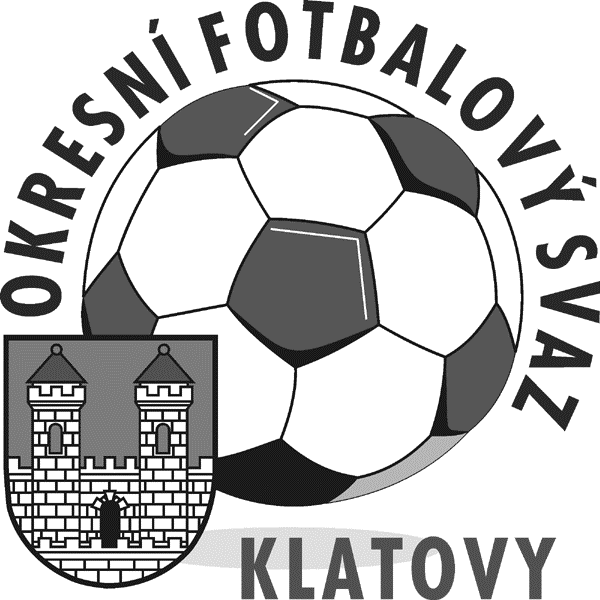   
 DELEGAČNÍ LIST   -  VV , RK OFSXXI.VH OFS KLATOVY  9.4. 2021  ŘÁDNÁ VALNÁ HROMADAOFS KLATOVYXX.ŘÁDNÁ VALNÁ HROMADAOFS KLATOVYDELEGAČNÍ LIST  xx.VH OFS          VV, RK OFS  příjmení a jméno    ..…………………………………………………       delegován za           ..………………………………………………..           Příjmení a jméno delegáta: …………………………………………………….……………………………………………………………………………   Příjmení a jméno delegáta: …………………………………………………….……………………………………………………………………………XXI.VH OFS KLATOVY  9.4. 2021  ŘÁDNÁ VALNÁ HROMADAOFS KLATOVYXX.ŘÁDNÁ VALNÁ HROMADAOFS KLATOVYDELEGAČNÍ LIST  xx.VH OFS          VV, RK OFS  příjmení a jméno    ..…………………………………………………       delegován za           ..………………………………………………..           Delegován za: ………………………………………………………………………….…………………………………………………………………………………   Delegován za: ………………………………………………………………………….…………………………………………………………………………………XXI.VH OFS KLATOVY  9.4. 2021  ŘÁDNÁ VALNÁ HROMADAOFS KLATOVYXX.ŘÁDNÁ VALNÁ HROMADAOFS KLATOVYDELEGAČNÍ LIST  xx.VH OFS          VV, RK OFS  příjmení a jméno    ..…………………………………………………       delegován za           ..………………………………………………..           Vysílající subjekt tímto potvrzuje, že delegát splňuje podmínky stanovené v čl. 15, odst. 3     Stanov OFS Klatovy.   Vysílající subjekt tímto potvrzuje, že delegát splňuje podmínky stanovené v čl. 15, odst. 3     Stanov OFS Klatovy.XXI.VH OFS KLATOVY  9.4. 2021  ŘÁDNÁ VALNÁ HROMADAOFS KLATOVYXX.ŘÁDNÁ VALNÁ HROMADAOFS KLATOVYDELEGAČNÍ LIST  xx.VH OFS          VV, RK OFS  příjmení a jméno    ..…………………………………………………       delegován za           ..………………………………………………..           Delegát zastává ve vysílajícím subjektu tuto funkci: ……………………………………………….………………………………   Delegát zastává ve vysílajícím subjektu tuto funkci: ……………………………………………….………………………………XXI.VH OFS KLATOVY  9.4. 2021  ŘÁDNÁ VALNÁ HROMADAOFS KLATOVYXX.ŘÁDNÁ VALNÁ HROMADAOFS KLATOVYDELEGAČNÍ LIST  xx.VH OFS          VV, RK OFS  příjmení a jméno    ..…………………………………………………       delegován za           ..………………………………………………..        XXI.VH OFS KLATOVY  9.4. 2021  ŘÁDNÁ VALNÁ HROMADAOFS KLATOVYXX.ŘÁDNÁ VALNÁ HROMADAOFS KLATOVYDELEGAČNÍ LIST  xx.VH OFS          VV, RK OFS  příjmení a jméno    ..…………………………………………………       delegován za           ..………………………………………………..           ……………………………………………………………………………………………………………………………………………………..………………………………XXI.VH OFS KLATOVY  9.4. 2021  ŘÁDNÁ VALNÁ HROMADAOFS KLATOVYXX.ŘÁDNÁ VALNÁ HROMADAOFS KLATOVYDELEGAČNÍ LIST  xx.VH OFS          VV, RK OFS  příjmení a jméno    ..…………………………………………………       delegován za           ..………………………………………………..        Razítko a podpis člena nebo členů Statutárního orgánu vysílajícího subjektuXXI.VH OFS KLATOVY  9.4. 2021  ŘÁDNÁ VALNÁ HROMADAOFS KLATOVYXX.ŘÁDNÁ VALNÁ HROMADAOFS KLATOVY